 НАДЗИРАНИ СУБЈЕКАТ                                M.П.                                      ИНСПЕКТОР_______________________						_______________________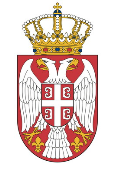 РЕПУБЛИКА СРБИЈАОПШТИНА БУЈАНОВАЦОдељење за инспекцијске пословеКомунална инспекцијаБУЈАНОВАЦРЕПУБЛИКА СРБИЈАОПШТИНА БУЈАНОВАЦОдељење за инспекцијске пословеКомунална инспекцијаБУЈАНОВАЦКонтролна листа КЛ-007Одлука о пијацама на територији општине Бујановац (Сл. Гласник општине Бујановац број 21/19)Контролна листа КЛ-007Одлука о пијацама на територији општине Бујановац (Сл. Гласник општине Бујановац број 21/19)ОБАВЕЗЕ КОРИСНИКА ПИЈАЧНОГ ОБЈЕКТА/ПРОСТОРАОдлука о пијацама на територији општине Бујановац (Сл. Гласник општине Бујановац број 21/19)ОБАВЕЗЕ КОРИСНИКА ПИЈАЧНОГ ОБЈЕКТА/ПРОСТОРАОдлука о пијацама на територији општине Бујановац (Сл. Гласник општине Бујановац број 21/19)ОБАВЕЗЕ КОРИСНИКА ПИЈАЧНОГ ОБЈЕКТА/ПРОСТОРАОдлука о пијацама на територији општине Бујановац (Сл. Гласник општине Бујановац број 21/19)ОБАВЕЗЕ КОРИСНИКА ПИЈАЧНОГ ОБЈЕКТА/ПРОСТОРАОдлука о пијацама на територији општине Бујановац (Сл. Гласник општине Бујановац број 21/19)Надзирани субјекат:______________________________________________________________________Матични број:________________ ПИБ:_________________Седиште:____________________________Одговорно лице:_____________________________________________ЈМБГ:______________________Адреса:_________________________________________________________________________________Контакт особа:_________________________________ тел:_____________________________________Надзирани субјекат:______________________________________________________________________Матични број:________________ ПИБ:_________________Седиште:____________________________Одговорно лице:_____________________________________________ЈМБГ:______________________Адреса:_________________________________________________________________________________Контакт особа:_________________________________ тел:_____________________________________Надзирани субјекат:______________________________________________________________________Матични број:________________ ПИБ:_________________Седиште:____________________________Одговорно лице:_____________________________________________ЈМБГ:______________________Адреса:_________________________________________________________________________________Контакт особа:_________________________________ тел:_____________________________________Надзирани субјекат:______________________________________________________________________Матични број:________________ ПИБ:_________________Седиште:____________________________Одговорно лице:_____________________________________________ЈМБГ:______________________Адреса:_________________________________________________________________________________Контакт особа:_________________________________ тел:_____________________________________Ред. бројПитањеПитањеОдговор и број бодова1. Корисник пијачног објекта/ простора: Корисник пијачног објекта/ простора:а)је на видном месту истакао пословно име/назив под којим послује, у складу са закономје на видном месту истакао пословно име/назив под којим послује, у складу са закономда-          -бр. бодова-не-          -бр. бодова-      2б)објекат редовно користи за продају робе, односно вршење занатских услуга у оквиру радног времена пијацеобјекат редовно користи за продају робе, односно вршење занатских услуга у оквиру радног времена пијацеда-          -бр. бодова-не-          -бр. бодова-      2в)одржава објекат у исправном и уредном стањуодржава објекат у исправном и уредном стањуда-          -бр. бодова-не-          -бр. бодова-      2г)обезбеђује довољну количину и асортиман пољопривредно-прехрамбених, односно других производа за продајуобезбеђује довољну количину и асортиман пољопривредно-прехрамбених, односно других производа за продајуда-          -бр. бодова-не-          -бр. бодова-      2д)објекат или простор у целини или његов део није уступио другом корисникуобјекат или простор у целини или његов део није уступио другом корисникуда-          -бр. бодова-не-          -бр. бодова-      2ђ)не мења намену објекта или простора без промене уговора са предузећем, односно предузетником који одржава пијацуне мења намену објекта или простора без промене уговора са предузећем, односно предузетником који одржава пијацуда-          -бр. бодова-не-          -бр. бодова-      2е)уздражава се од предузимања забрањених радњи по Одлуци о пијацама уздражава се од предузимања забрањених радњи по Одлуци о пијацама да-          -бр. бодова-не-          -бр. бодова-      2ж) придражава се прописаног  пијачног реда  придражава се прописаног  пијачног реда да-          -бр. бодова-не-          -бр. бодова-      2Напомена:Напомена:Напомена:Напомена:Максимални број бодова: 16                                                              Утврђени број бодова:Максимални број бодова: 16                                                              Утврђени број бодова:Максимални број бодова: 16                                                              Утврђени број бодова:Максимални број бодова: 16                                                              Утврђени број бодова:ТАБЕЛА ЗА УТВРЂИВАЊЕ СТЕПЕНА РИЗИКАТАБЕЛА ЗА УТВРЂИВАЊЕ СТЕПЕНА РИЗИКАТАБЕЛА ЗА УТВРЂИВАЊЕ СТЕПЕНА РИЗИКАстепен ризикараспон броја бодоваобележи утврђени степен ризика по броју бодованезнатан0-3низак                      4-7средњи8-10висок11-13критичан14-16